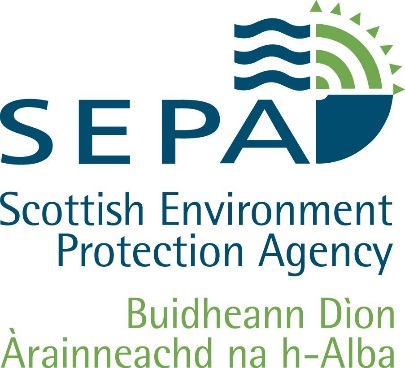 Environmental Authorisations (Scotland) Regulations 2018PERMIT MODULAR APPLICATION FORMSECTION 4 - LIMITS FOR LIQUID DISCHARGES TO THE ENVIRONMENTKey: (N) = new request, (I) = increase requested, (R) = reduction requested, (U) = unchanged4a. Please indicate by which route you intend to discharge liquid radioactive waste to the environment. (see guidance note on p16)4a. Please indicate by which route you intend to discharge liquid radioactive waste to the environment. (see guidance note on p16)4a. Please indicate by which route you intend to discharge liquid radioactive waste to the environment. (see guidance note on p16)To the public sewerName of Sewage Treatment Works: To a watercourseName of watercourse: By onshore disposal to seaOther- give details4b. Please provide the information requested in the table below (see guidance note on p16 & use the key indicators specified below the table)Radionuclide or group of radionuclidesLimit being applied for (Bq/time)Name & location of discharge pointType of change requested4c. Please describe how the limits being applied for were determined. (see guidance note on p17)4d. Please provide details of any significant non-radioactive properties of the radioactive waste you intend to discharge and what arrangements you have made to mitigate against these hazards. (see guidance note on p18)4e. Have you submitted a dose assessment demonstrating that your proposed discharges will not adversely affect the public? (see guidance note on p18)Yes                                                      No  If not, please explain